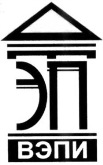 Автономная некоммерческая образовательная организация высшего образования«Воронежский экономико-правовой институт» (АНОО  ВО  «ВЭПИ»)ПЛАНвоспитательной работыфилиала АНОО ВО «ВЭПИ» в г. Орелна 2018/2019 учебный годОрганизационно-методическая и информационная работаКультурно-досуговые мероприятияДуховно-нравственное воспитаниеМероприятия гражданско-патриотической направленностиМероприятия по правовому воспитаниюМероприятия по профилактике экстремистских проявлений в студенческой средеПрофессионально-трудовое воспитаниеФизическое воспитание и формирование здорового образа жизниРабота кураторовТворческие формированияДиректор филиала 	                    			                      Е.В. СалматиноваСОГЛАСОВАНО:Начальник отдела внеучебной работы                                                          Н.С. Шеховцова№ п/пНаименование, содержание мероприятияОтветственное лицоСроки и место проведения1Разработка и утверждение комплексного и календарного плана воспитательной работы филиала на 2018-2019 уч. год.Заместитель директора по УВР, Студенческий совет.Сентябрь, Филиал в г. Орел.2Проведение Дня Знаний, встречи студентов с директором, заведующими кафедрами, преподавателями.Директор филиала, заместитель директора по УВР, Студенческий совет.1 сентября,Филиал в г. Орел.3Создание актива групп, курсов, оказание необходимой помощи в работе старостам.Заместитель директора по УВР, кураторы групп.Сентябрь,в течение учебного года, Филиал в г. Орел.4Ознакомление студентов с правилами распорядка в филиале, принятыми нормами поведения в обществе и контроль их соблюдения.Заместитель директора по УВР, кураторы групп.В течение учебного года. Филиал в г. Орел.5Проведение перевыборов довыборов в органы студенческого самоуправления.Заместитель директора по УВР, зав. кафедрами, Студенческий совет. Октябрь-ноябрь, Филиал в г. Орел.6Проведение родительских собраний на первых и вторых курсах.Кураторы групп.Ноябрь, апрель, Филиал в г. Орел.7Проведение социологических опросов в целях совершенствования воспитательной работы.Заместитель директора по УВР, кураторы групп.В течение учебного года, Филиал в г. Орел.8Организация контроля над проведением воспитательной работы в филиале.Директор филиала.В течениеучебного года, Филиал в г. Орел.№ п/пНаименование, содержание мероприятияОтветственное лицоСроки и место проведения1Создание условий для занятия творческой деятельностью, вовлечение студентов филиала в творчество, выявление и сопровождение талантливых студентов.Заместитель директора по УВР, зав. кафедрами, библиотека, Студенческий совет.В течение учебного года,Филиал в г. Орел.2Оказание содействия в творческой самореализации студентов; проведение образовательных мероприятий в сфере культуры и искусства.Заместитель директора по УВР, зав. кафедрами, библиотека, Студенческий совет.В течение учебного года, Филиал в г. Орел.3Поиск и объединение талантливых студентов в творческие клубы, студии, секции; формирование и ведение базы творческих студентов филиала и учащихся общеобразовательных организаций, желающих обучаться в филиале.Заместитель директора по УВР, зав. кафедрами, библиотека, Студенческий совет.В течение учебного года, Филиал в г. Орел.4Привлечение студентов к участию в художественной самодеятельности филиала, в работе творческих студий.Заместитель директора по УВР, зав. кафедрами, библиотека, Студенческий совет.В течение учебного года, Филиал в г. Орел.5Знакомство студентов с разными видами искусств; живописью, музыкой, архитектурой – через посещение музеев, театров, экскурсии.Заместитель директора по УВР, зав. кафедрами, кураторы групп.В течение учебного года, Музеи и театры г. Орла.6Организация общефилиальских культурно-массовых мероприятий с участием студентов и сотрудников.Заместитель директора по УВР, зав. кафедрами, кураторы групп, Студенческий совет.В течение учебного года, Филиал в г. Орел.7Участие в городских и областных мероприятиях (День города, День студента, Новый год, Студенческая весна, День молодежи, и т.д.).Заместитель директора по УВР, зав. кафедрами, кураторы групп, Студенческий совет.В течение учебного года, Филиал в г. Орел8Периодические тематические выставки литературы, посвященные памятным датам.Библиотека, кураторы групп.В течение учебного года,Библиотека филиала в г. Орел.9Работа клуба «Встречи с интересными людьми»Заместитель директора по УВР, библиотека, кураторы групп.В течение учебного года, Филиал в г. Орел.10Работа творческих студий, клубов, мастерских.Заместитель директора по УВР, кураторы групп, Студенческий совет.В течение учебного года, Филиал в г. Орел.11Проведение мероприятий по совершенствованию существующих и созданию новых студенческих объединений (клубов) в области развития студенческих средств массовой информации в филиале, основанных на принципах информационной грамотности, чести и гласности.Заместитель директора по УВР, кураторы групп, библиотека, Студенческий совет.В течение учебного года, Филиал в г. Орел.12Проведения мероприятий по повышению культуры информационной безопасности в студенческой среде.Заместитель директора по УВР, кураторы групп, библиотека, Студенческий совет.В течение учебного года, Филиал в г. Орел.13Проведение мероприятий по популяризации социально значимого для России контента, обучению безопасной и корректной работы в социальных сетях и других видах Интернет ресурса.Директор филиала, заместитель директора по УВР библиотека, Студенческий совет.В течение учебного года, Филиал в г. Орел.14Проведение семинаров/тренингов для повышения медиаграмотности студентов филиала.Директор филиала, заместитель директора по УВР библиотека, Студенческий совет.Ноябрь-декабрь,февраль-март,Филиал в г. Орел.№ п/пНаименование, содержание мероприятияОтветственное лицоСроки и место проведения1При организации учебного процесса добиваться единства обучения, и воспитания. Целенаправленно использовать в духовно-нравственном воспитании предметы гуманитарного цикла, которые обладают особым потенциалом в развитии моральных качеств личности, гражданского сознания, эмоционально-ценностного отношения к окружающему миру, расширяют позитивный социальный опыт.Заместитель директора по УВР, зав. кафедрами, библиотека.В течение учебного года, Филиал в г. Орел.2Повышение нравственной ответственности каждого студента за исполнением своих обязанностей в получении знаний и умений в процессе учебной деятельности. Заместитель директора по УВР, зав. кафедрами, кураторы групп.В течение учебного года, Филиал в г. Орел.3Проведение мероприятий направленных на просвещение студентов по вопросам развития семейного образа жизни, обеспечение экономической и социальной основ семейных ценностей, необходимых для реализации семьей ее функции, в первую очередь репродуктивной и воспитательной.Заместитель директора по УВР, зав. кафедрами, кураторы групп, Студенческий совет.В течение учебного года,Филиал в г. Орел.4Привитие студентам традиционных семейных ценностей: ценности брака, заключаемого в целях создания семьи, рождения и (или) совместного воспитания детей и основанного на заботе и уважении друг к другу, а также стремление супругов и всех членов семьи к его сохранению.Заместитель директора по УВР, зав. кафедрами, кураторы групп, Студенческий совет.В течение учебного года, Филиал в г. Орел.5Проведение мероприятий по утверждение традиционных семейных ценностей и семейного образа жизни; возрождение и сохранение духовно-нравственных традиций в семейных отношениях; создание условий для осознанного родительства.Заместитель директора по УВР, зав. кафедрами, кураторы групп, Студенческий совет.В течение учебного года,Филиал в г. Орел.6Проведения кураторских часов по вопросам профилактики алкоголизма, наркомании, табакокурения, правонарушений и проявлений экстремизма в студенческой среде и среди молодежи с приглашением специалистов.Кураторы групп.В течение учебного года,Филиал в г. Орел.№ п/пНаименование, содержание мероприятияОтветственное лицоСроки и место проведения1Формирование у студентов гражданственности, патриотизма, исторического сознания гражданской личности в учебном процессе.Заместитель директора по УВР, кураторы групп.В течение учебного года.Филиал в г. Орел2Формирование в филиале системы, обеспечивающей приобщение студентов к ценностной ориентации, подразумевающей ответственность за судьбу своей Родины, сопричастность с её судьбой.Заместитель директора по УВР, кураторы групп.В течениеучебного года, Филиал в г. Орел.3Содействие включению студентов филиала в программы патриотического воспитания, в том числе по подготовке к службе в Вооружённых Силах, проведению работ по увековечению памяти защитников Отечества.Заместитель директора по УВР, кураторы групп.В течениеучебного года, Филиал в г. Орел.4Расширение сотрудничества филиала с организациями ветеранов войны и труда.Заместитель директора по УВР, кураторы групп.В течениеучебного года, Филиал в г. Орел.5Пропаганда патриотизма в процессе преподавания общенаучных и специальных дисциплин по планам кафедр, индивидуальным планам работы преподавателей.Заместитель директора по УВР, кураторы групп.В течение учебного года, Филиал в г. Орел.6Экскурсии студентов в Орловский военно-исторический музей, в областной краеведческий музей с обязательным знакомством с историей возникновения и развития Орловского края, периодом Великой Отечественной войны.Заместитель директора по УВР, кураторы групп.В течение учебного года, Музей-диорама г. Орла и Орловский краеведческий музей.7Организация экскурсий студентов по г. Орлу и Орловской области с целью их знакомства с культурно-историческим наследием.Заместитель директора по УВР, кураторы групп, библиотека.В течение учебного года,Музей–заповедник И.С. Тургенева «Спасское-Лутовиново», НП «Орловское Полесье» и др.8Организация коллективных походов студентов в театры, кинотеатры. Проведение дней культуры, тематических выставок и обзоров, дней информации, бесед, литературных гостиных, конкурсных сочинений, посвященных великим русским поэтам и писателям, нашим народным праздникам, обрядам и русским художникам с целью воспитания патриотизма, высокой культуры.Заместитель директора по УВР, кураторы групп,  Студенческий совет.В течение учебного года, Театры и кинотеатры г. Орла.9Встреча студентов с участниками Великой Отечественной войны.Заместитель директора по УВР, библиотека, кураторы групп, директора филиалов, Студенческий совет.В течение учебного года, Филиал в г. Орел.10Участие студентов в патриотических и культурно-массовых мероприятиях филиала, торжественных собраниях в честь памятных дат, возложениях венков и цветов к памятникам воинам, погибшим в боях за Родину.Заместитель директора по УВР, зав. кафедрами, кураторы групп, Студенческий совет.В течение учебного года, Филиал в г. Орел11Поздравление подшефных ветеранов с праздниками. Уход за братскими могилами.Заместитель директора по УВР, зав. кафедрами, кураторы групп.В течение учебного года, Филиал в г. Орел.12Шефская работа над объектами культурного наследия (памятниками и воинскими захоронениями).Заместитель директора по УВР, зав. кафедрами, кураторы групп, Студенческий совет.В течение учебного года, Памятник жертвам репрессий в Медведевском лесу Северного р-на г. Орла.№ п/пНаименование, содержание мероприятияОтветственное лицоСроки и место проведения1Беседа «Правила поведения студентов в институте и на улице» (1курс).Заместитель директора по УВР, зав. кафедрами, кураторы групп.Сентябрь, Филиал в г. Орел.2Анкетирование студентов «Мое окружение» (1-4 курсы)Кураторы группСентябрь, Филиал в г. Орел.3Проведение бесед на темы «Знаешь ли ты закон?», «Закон. Порядок. Справедливость».Кураторы групп.Октябрь, Филиал в г. Орел.4Анкетирование студентов «Знаю ли я закон или последствия…» (1-2 курсы).Кураторы групп.Октябрь, Филиал в г. Орел.5Проведение круглого стола на тему «Права и обязанности человека и гражданина». Заместитель директора по УВР, зав. кафедрами, кураторы групп.Ноябрь, Филиал в г. Орел.6Проведение инсценированных судебных процессов по уголовным, гражданским, административным делам.Зав. кафедрой юриспруденции, преподавателиНоябрь, апрель,Зал судебных заседаний филиала в г. Орел7Конференция «Все мои права и мои обязанности».Заместитель директора по УВР, зав. кафедрами, кураторы групп.Декабрь, Филиал в г. Орел.8Выставки методической литературы на правовую тематику.Заместитель директора по УВР, библиотекарьНоябрь, март,Библиотека филиала в г. Орел.9Беседа «Ответственность за противоправные действияКураторы группАпрель, Филиал в г. Орел№ п/пНаименование, содержание мероприятияОтветственное лицоСроки и место проведения1Воспитание и формирование у студентов дружбы между народами, профилактику экстремизма и террористической угрозы в молодежной среде и неприятию деструктивных социальных практик.Директор филиала, заместитель директора по УВР, зав. кафедрами, кураторы групп.В течение учебного года, Филиал в г. Орел.2Реализация просветительских и иных программ, направленных на укрепление социального, межнационального и межконфессионального согласия в студенческой среде.Директор филиала, заместитель директора по УВР, зав. кафедрами, кураторы групп.В течение учебного года, Филиал в г. Орел.3Поддержка программ и проектов студентов, направленных на формирование активной гражданской позиции, национально-государственной идентичности, воспитание уважения к представителям различных этносов, укрепление нравственных ценностей, профилактику экстремизма и террористических угроз, взаимодействие с молодежными субкультурами и неформальными движениями.Директор филиала, заместитель директора по УВР, зав. кафедрами, кураторы групп.В течение учебного года, Филиал в г. Орел.4Воспитание студентов в духе норм толерантного поведения, веротерпимости, миролюбия и противодействия различным видам экстремизма и террористическим проявлениям, как платформы общественного согласия в демократическом обществе.Директор филиала, заместитель директора по УВР, зав. кафедрами, кураторы групп.В течение учебного года, Филиал в г. Орел.5Проведение круглых столов по проблемам толерантности, профилактике экстремизма и террористических угроз в студенческой среде.Директор филиала, заместитель директора по УВР, зав. кафедрами, кураторы групп, Студенческий совет.В течение учебного года, Филиал в г. Орел.6Содействие студентам в участии, организация и проведение межрегиональных молодежных мероприятий.Директор филиала, заместитель директора по УВР, зав. кафедрами, Студенческий совет.В течение учебного года.7Профилактика правонарушений и асоциальных явлений среди студентов.Заместитель директора по УВР, зав. кафедрами, кураторы групп.Ноябрь, Филиал в г. Орел.8Проведение кураторских часов по вопросам толерантности и профилактики экстремизма и террористических угроз в молодежной среде.Заместитель директора по УВР, зав. кафедрами, кураторы групп.Ноябрь-декабрь, Филиал в г. Орел.9Проведение мероприятий по реализации возможности студентов «жить без границ»: знакомство студентов с историческим наследием, культурой и обычаями других государств, народов, этносов.Заместитель директора по УВР, зав. кафедрами, кураторы групп, Студенческий совет.Ноябрь, февраль, апрель,Филиал в г. Орел.10Проведение кураторских часов по вопросам профилактики экстремизма в молодежной среде.Зав. кафедрами, кураторы групп,Апрель, Филиал в г. Орел.№ п/пНаименование, содержание мероприятияОтветственное лицоСроки и место проведения1Ознакомление с основами  научной организации труда студентов по изучению гуманитарных, общенаучных и специальных дисциплин.Зав. кафедрами, кураторы групп, библиотека.В течениеучебного года,Филиал в г. Орел.2Выступления перед студентами о бережном отношении к оборудованию и имуществу филиала, организация и проведение субботников по поддержанию чистоты и порядка в филиале и на прилегающих территориях.Заместитель директора по УВР, кураторы групп.В течениеучебного года Филиал в г. Орел.3Проведение бесед о дисциплине, привитие на практике дисциплинированности, организованности. Анализ результатов общественной деятельности на собраниях студенческих групп, родительских собраниях.Кураторы групп, старосты групп, В течение учебного года, Филиал в г. Орел.4Организация и проведение тематических Дней открытых дверей.Директор филиала, заместитель директора по УВР, Студенческий совет.По плану, не менее 2-х раз в год,Филиал в г. Орел.5Сотрудничество с центрами занятости г. Орла.Заместитель директора по УВР, кураторы групп.В течение учебного года,ЦЗН Северного района г. Орла6Организация встреч с работодателями, экскурсии на предприятия.Заместитель директора по УВР, кураторы групп.В течение учебного года. 7Организация работы студенческого научного общества. Проведение научных конференций, семинаров.Директор филиала, заместитель директора по УВР, зав. кафедрами.В течение учебного года, Филиал в г. Орел.8Организация профориентационных мероприятий, направленных на информирование студентов о важности инновационной и научно-исследовательской работы в успешном профессиональном росте и построении будущей карьеры.Директор филиала, заместитель директора по УВР, зав. кафедрами, кураторы групп, Филиал в г. ОрелВ течение учебного года,Филиал в г. Орел.9Встреча первокурсников с директором, заместителем директора, заведующими кафедрами и преподавателями филиала.Директор филиала, заместитель директора по УВР, зав. кафедрами, преподаватели.Сентябрь, Филиал в г. Орел.10Организация вечеров для первокурсников «Посвящение в профессию».Заместитель директора по УВР, Студенческий совет, кураторы групп.Сентябрь-ноябрь, Филиал в г. Орел.11Организация научно-познавательных мероприятий совместно с партнерскими предприятиями (организациями, учреждениями) региона.Директор филиала, заместитель директора по УВР, зав. кафедрами, кураторы групп, Октябрь, ноябрь, февраль, март,Филиал в г. Орел№ п/пНаименование, содержание мероприятияОтветственное лицоСроки и место проведения1Рассматривать занятия физической культуры и спортом как эффективное средство решения задач нравственного и патриотического воспитания молодежи.Заместитель директора по УВР, преподаватель физического воспитания.В течение учебного года, Филиал в г. Орел.2Формирование ценностей здорового образа жизни; создание условий для физического развития студентов; формирование экологической культуры; повышение уровня культуры безопасности в жизнедеятельности студентов филиала.Директор филиала, заместитель директора по УВР, Студенческий совет.В течение учебного года, Филиал в г. Орел.3Информационная пропаганда спорта, здорового образа жизни и культуры безопасности, ориентированная на студенческую среду, в том числе и через студенческие средства массовой информации.Директор филиала, заместитель директора по УВР, Студенческий совет.В течение учебного года, Филиал в г. Орел.4Информирование по массовому вовлечению студентов в мероприятия, популяризирующие спорт, здоровый образ жизни и культуру безопасности.Директор филиала, заместитель директора по УВР, Студенческий совет.В течение учебного года, Филиал в г. Орел.5Выявление и поддержка лучших студенческих проектов, направленных на популяризацию спорта, здоровый образ жизни и культуры безопасности в студенческой среде.Директор филиала, заместитель директора по УВР, Студенческий совет.В течение учебного года, Филиал в г. Орел.6Разработка и распространение информационно-методических рекомендаций и материалов, популяризирующих спорт, здоровый образ жизни и культуру безопасности в студенческой среде.Директор филиала, заместитель директора по УВР, Студенческий совет.В течение учебного года, Филиал в г. Орел.7Осуществлять комплексный подход к формированию репродуктивного здоровья молодежи. Организация сотрудничества со специалистами (врачи, психологи, юристы) в сфере охраны репродуктивного здоровья.Заместитель директора по УВР, кураторы групп.В течение учебного года, Филиал в г. Орел.8Работа по взаимодействию медицинских учреждений и филиала.Директор филиала, заместитель директора по УВР.В течение учебного года, Филиал в г. Орел.9Привлечение студентов к участию в спортивных межвузовских соревнованиях, туристических слетах.Заместитель директора по УВР, кураторы групп, преподаватели физического воспитания.В течение учебного года.10Организация и проведение профилактических мероприятий по вопросам противодействия алкоголизму, наркомании, табакокурения с приглашением специалистов.Заместитель директора по УВР, кураторы групп, Студенческий совет.В течение учебного года, Филиал в г. Орел.11Организация и проведение профилактических мероприятий по вопросам профилактики заболеваний СПИДом, гепатитом, туберкулезом, другими опасными заболеваниями с приглашением специалистов.Заместитель директора по УВР, кураторы групп, Студенческий совет.В течение учебного года, Филиал в г. Орел, БУЗ Орловской области "Орловский Центр Спид"12Участие студентов филиала в спортивных мероприятиях в районе, городе, области, регионе.Заместитель директора по УВР, кураторы групп, Студенческий совет.В течение учебного года.13Содействие в приобретении студентами филиала компетенций в сфере спорта, здорового образа жизни тренинговых программ, стажировок, семинаров, сборов, мастер-классов.Заместитель директора по УВР, кураторы групп, Студенческий совет.Ноябрь-декабрь, февраль-апрель.14Сотрудничество с центрами здоровья.Директор, заместитель директора по УВР, зав. кафедрами, кураторы групп, Студенческий совет.В течение учебного года.15Проведение анонимного опроса студентов по вопросам профилактики алкоголизма, наркомании, табакокурения, правонарушений в студенческой среде и среди молодежи.Заместитель директора по УВР, кураторы групп.Октябрь-ноябрь, Филиал в г Орел.16Участие в акции «Стоп СПИД» с приглашением специалистов.Заместитель директора по УВР, кураторы групп.Ноябрь, март, Филиал в г Орел.№ п/пНаименование, содержание мероприятияИ.О. Фамилия куратораСроки и место проведения1Беседа о процессе обучения студентов: ознакомление с расписанием занятий и правилами поведения в вузе Я.Н. Коротянец18.09.201813.55-15.30Аудитория №5012Подготовка к празднованию «Дню учителя» Я.Н. Коротянец05.10.201813.55-15.30Конференц-зал3Организация коллективной экскурсии в краеведческий музейЯ.Н. Коротянец27.11.201813.55-15.30Краеведческий музей, г. Орел4Организация предновогоднего вечераЯ.Н. Коротянец25.12.201813.55-15.30Конференц-зал5Беседа о распространении терроризмаЯ.Н. Коротянец22.01.201913.55-15.30Аудитория №5016Беседа о профилактике алкоголизма, наркомании, табакокурения, с приглашением сотрудников полиции УМВД РФ по Орловской областиЯ.Н. Коротянец12.02.201913.55-15.30Конференц-зал7Организация празднования 8 МартаЯ.Н. Коротянец05.03.201913.55-15.30Конференц-зал8Организация субботника  на территории института и вне ееЯ.Н. Коротянец16.04.201913.55-15.309Беседы о Великой Отечественной войне, встреча с ветеранами. Я.Н. Коротянец07.05.201913.55-15.30Конференц-зал10Подготовка к сдаче сессииЯ.Н. Коротянец11.06.201913.55-15.30Аудитория №50111Беседа о процессе обучения студентов в вузе. А.И. Мерцалова 18.09.201813.55-15.30Аудитория №50112Беседа   об организации досуга  студентов.А.И. Мерцалова16.10.201813.55-15.30Аудитория №50113Организация коллективной экскурсии в краеведческий музей.А.И. Мерцалова27.11.201813.55-15.30Краеведческий музей, г. Орел14Организация предновогоднего вечераА.И. Мерцалова25.12.201813.55-15.30Конференц-зал15Беседа о распространении терроризмаА.И. Мерцалова22.01.201913.55-15.30Аудитория №50116Беседа о профилактике алкоголизма, наркомании, табакокурения.А.И. Мерцалова12.02.201913.55-15.30Аудитория №50117Беседа о профилактике суицида у подростков.А.И. Мерцалова05.03.201913.55-15.30Аудитория №50118Организация субботника  на территории института и вне ее.А.И. Мерцалова16.04.201913.55-15.3019Беседы о Великой Отечественной войне.А.И. Мерцалова07.05.201913.55-15.30Конференц-зал20Беседа о секретах сдачи успешной сессии. Как организовать подготовку к экзамену.А.И. Мерцалова11.06.201913.55-15.30Аудитория №50121Беседа о процессе обучения студентов: ознакомление с расписанием занятий и правилами поведения в вузе. А.М. Моисеенко18.09.201813.55-15.30Аудитория №50222Беседа   о правах и обязанностях студентов.А.М. Моисеенко16.10.201813.55-15.30Аудитория №50223Организация коллективной экскурсии в краеведческий музей.А.М. Моисеенко27.11.201813.55-15.30Краеведческий музей, г. Орел24Организация предновогоднего вечераА.М. Моисеенко25.12.201813.55-15.30Конференц-зал25Беседа о распространении терроризмаА.М. Моисеенко22.01.201913.55-15.30Аудитория №50226Беседа о профилактике алкоголизма, наркомании, табакокурения.А.М. Моисеенко12.02.201913.55-15.30Аудитория №50227Беседа о профилактике суицида у подростков.А.М. Моисеенко05.03.201913.55-15.30Аудитория №50228Организация субботника  на территории института и вне ее.А.М. Моисеенко16.04.201913.55-15.3029Беседы о Великой Отечественной войне.А.М. Моисеенко07.05.201913.55-15.30Конференц-зал30Беседа о секретах сдачи успешной сессии. Как организовать подготовку к экзамену.А.М. Моисеенко11.06.201913.55-15.30Аудитория №50231Ознакомление студентов  с процессом обучения и учебным планом. Обсуждение планов на 2018/2019 учебный год.Е.П. Полякова05.09.201815.30-16.30Аудитория №50432Круглый стол со студентами о правах и обязанностях человека и гражданина. Развитие мотивации к использованию правовых знаний в жизни. их правах и обязанностях.Е.П. Полякова26.09.201815.30-16.30Аудитория №50433Организация коллективной экскурсии в художественный выставочный зал.Е.П. Полякова12.10.201815.30-16.30Выставочный зал Союза художников России г. Орла34Выступления перед студентами о бережном отношении к оборудованию и имуществу филиала, организация и проведение субботников по поддержанию чистоты и порядка в филиале и на прилегающих территориях.Е.П. Полякова24.10.201815.30-16.30Аудитория №50435Организация вечеров для первокурсников «Посвящение в профессию».Е.П. Полякова07.11.201815.30-16.30Аудитория №50436Проведение родительского собрания . Подвести промежуточные итоги.Е.П. Полякова28.11.201815.30-16.30Аудитория №50437Борьба со стрессом. Подготовка к сессии.Е.П. Полякова12.12.201815.30-16.30Аудитория №50438Проведение новогоднего вечера.Е.П. Полякова28.12.201815.30-16.30Аудитория №50439Проведение круглого стола студентами о правильном произношении и как она может повлиять на их дальнейшую судьбу.Е.П. Полякова23.01.201915.30-16.30Аудитория №50440Беседа о профилактике ранней беременности. Проблемы юных матерей.Е.П. Полякова20.02.201915.30-16.30Аудитория №50441Обучение после техникума. Возможности трудоустройства по специальности.Е.П. Полякова15.03.201915.30-16.30Аудитория №50442Выступление о самореализации студентов в современном обществе. Возможности самореализации.Е.П. Полякова26.03.201915.30-16.30Аудитория №50443Проведение круглого стола студентами о  этике и этикете, элементарные культурные нормы поведения.Е.П. Полякова17.04.201915.30-16.30Аудитория №50444Демонстрация фильма о Великой Отечественной войне.Е.П. Полякова08.05.201915.30-16.30Конференц-зал45Беседа о секретах сдачи успешной сессии. Как организовать подготовку к экзамену.Е.П. Полякова21.05.201915.30-16.30Аудитория №504№ п/пНаименование, содержание мероприятияОтветственное лицоСроки и место проведенияРабота спортивных секцийРабота спортивных секцийРабота спортивных секцийРабота спортивных секций1Секция по волейболуПреподаватель физической культуры Грошилев А.А.Среда16.00-17.30Спортивный комплекс2Секция по настольному теннисуПреподаватель физической культуры Грошилев А.АВторник, Пятница15.40-17.10Филиал в г. ОрелРабота творческих студийРабота творческих студийРабота творческих студийРабота творческих студий1Студия танцевКоротянец Я.Н.Вторник, Четверг16.00.-17.30Филиал в г. Орел Конференц-залРабота совета обучающихся филиалаРабота совета обучающихся филиалаРабота совета обучающихся филиалаРабота совета обучающихся филиала1Студенческий советЗам. директора по УВР Цуканова Е.В./ Зав кафедрой Мерцалова А.И.Понедельник15.30-16.30Филиал в г. Орел ауд.506